hanks to everyone who helped get last week’s summer fair total to over £2000!Pilgrim Group meets again on Thursday 27th June in the choir vestry at 10 am when we will be looking at Acts 19 – Paul in Ephesus.Thursday 27th June 7.30pm  Election Husting organised by Churches Together at City PraiseOn Sunday 30th June at 3.15pm there will be a celebration at the Cathedral of 30 years of women’s priestly ministry, followed by a reception. If you would like to attend please  book direct on https://tickets.myiknowchurch.co.uk/gb/MzAxLTcyNg/tSaturday 6th July Sponsored walk for St John’s Eye Hospital, Jerusalem (ask Alison for details)Monday 24th June at 12:15pm Flag raising for Armed Forces Day on Community Square.Also Monday 24th June 7pm School and Street Pastors  Annual General Meeting at Emmanuel Baptist Church.Everyone is welcome to attend these events.Saturday13th July 11.45am MU Wave of PrayerSunday 14th July Sea Sunday 6pm Evensong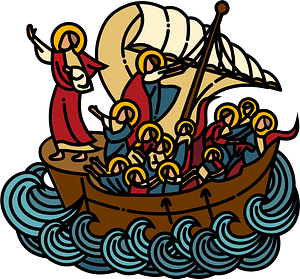 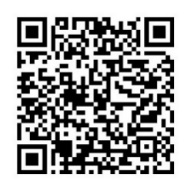 Remember in addition to the collection plate you can give to the Church using the card reader or online - you will find our giving page using this QR code.CHRIST CHURCHMilton-next-Gravesenda faith-full welcome for allwww.christchurchgravesend.org.ukVicar: The Revd Dr Andrew Daveyvicar@christchurchgravesend.com01474 35264323rd June 2024Fourth Sunday after Trinity 8am Holy Communion 10am Parish Eucharist (followed by refreshments) During communion we will be offering prayers in the chapels for healing and wholeness.THIS  MORNING’S  HYMNS 686 Through all the changing scenes of life303 Jesus calls us144 Dear Lord and Father924 Calm me Lord66 Be still for the presence of the Lord712 We cannot measure503 O Jesus I have promisedWednesday 10am Holy Communion 5pm Evening PrayerNext Sunday 30th JuneFifth Sunday after Trinity 8am Holy Communion10am Parish Eucharist (followed by refreshments)MORNING PRAYER Tuesday, Thursday and Friday 8.30am  join us online or in church https://us02web.zoom.us/j/82117921556Please pray forThe people of Palestine and Israel, Sudan, South Sudan, Ukraine and Russia  The people and churches of JerusalemAll affected by extreme weather The Foodbank and Daytime HubOur nation during the General ElectionThose who live or work in care homesOur friends at LarchwoodPlease remember those who have died recently, particularly Dorothy Oliver and Beryl Martin and those who mourn. 